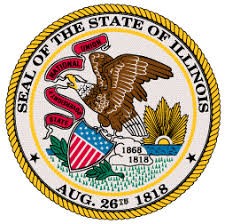 OFFICE OF THE LIEUTENANT GOVERNORJULIANA STRATTON—LIEUTENANT GOVERNORRESTORE, REINVEST, AND RENEW PROGRAM BOARDSFY2023 R3 Notice of Funding Opportunity (NOFO) Workgroup Regular MeetingPursuant to § 10-40 of the Cannabis Regulation and Tax Act (410 ILCS 705/)Date and TimeWednesday, September 22, 202112:00PM–1:30PMLocationVideoconference/TeleconferenceDial-In InformationAgendaCall to Order and Roll Call Approval of the Agenda for 09/22/2021Member Introductions New BusinessDiscuss workgroup purpose, objectives, and considerationsDiscuss tiers of competition and/or corresponding processes for potential recommendations Member UpdatesPublic CommentsAdjournmentNext meeting: Thursday, September 23, 2021 from 10:00AM—11:00AMVideoconferenceTeleconferenceVideoconference information will be sharedwith Workgroup members separately.Phone Number: (312) 535-8110Videoconference information will be sharedwith Workgroup members separately.Access Code: 2451 435 0082